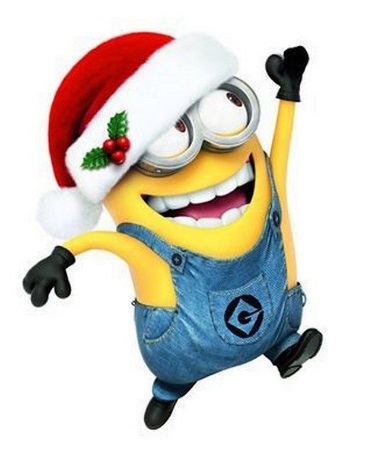      Periodeplan 8G Uke 48-49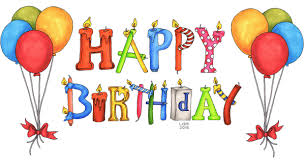 29.11 Silje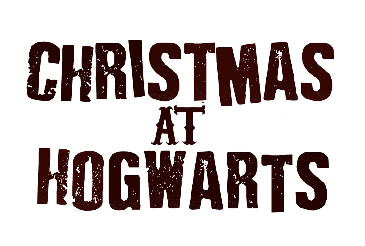 Informasjon: 29.11 SiljeLogg deg inn på Google Classroom (se «innloggingsoppskrift» på it’s learning), og meld deg på følgende fag med kodene under: 
8G kroppsøving: nvzzluc 8G samfunnsfag: yvjads6
8G norsk: ezw0an 
8G klasseside: fu4ltc 8G engelsk: 3o66ma 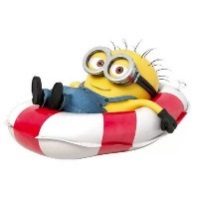 8G KRLE: bfzn0u Vi beveger oss inn i en periode med en del vurderinger, og det er derfor viktig å chille mye! UKEMANDAGTIRSDAGONSDAGTORSDAGFREDAGDenne uka:48Ta med det du trenger dersom du ikke er helt ferdig med kollasjen din! Skriftlig prøve i spanskPrøve naturfagAdvents-frokost! 49Engelsk fagsamtalePrøve matematikkEngelsk fagsamtaleFagsamtaler i norsk denne uka. 5051Siste dag før juleferien!Min egen huskeliste: 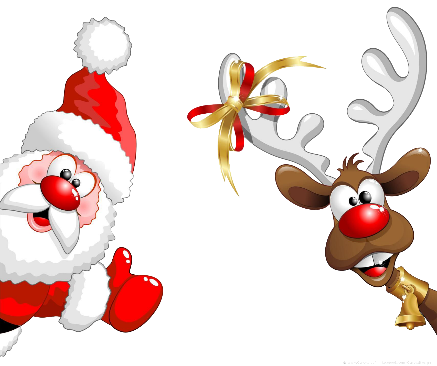 FagLæringsmålPlan for arbeidetNorskKunne diskutere og forklare særpreg ved ulike sjangre, med utgangspunkt i egne tekster. Kunne reflektere over egne ferdigheter og kunnskaper i norskfaget, med utgangspunkt i eget arbeid. I denne perioden skal vi gjennomføre en fagsamtale i norsk med utgangspunkt i de skriftlige arbeidene dere har gjort denne høsten. Sjangrene er fagartikkel og fortelling. Oppgave og vurderingskriterier blir å finne på it’s learning. Etter fagsamtalen vil hver enkelt ha en kort samtale med faglærer rundt semestervurderingen i faget. Utgangspunktet for denne samtalen er en egenvurdering av sin egen mappe og sitt eget innleverte arbeid. Man har også anledning til å forbedre og bearbeide enkeltarbeid fra mappa. Disse arbeidene settes inn i mappa akkurat som resten. Lekse i denne perioden er altså å forberede denne fagsamtalen pluss å fylle ut egenvurderingsskjemaet før fagsamtalen din i uke 49. Vi bruker det meste av norsktimene i uke 48 til å forberede dette, og gjennomfører selve samtalene i uke 49. Alle må være klare til mandag uke 49, da trekker vi rekkefølgen på samtalene. MatematikkVi begynner med potenserLeksa fram til prøven, blir å få kontroll på sannsynlighet, kombinatorikk og areal/omkrets av sammensatte figurer. EngelskUttale av th/v/w – lydeneUttrykke seg muntlig på engelsk i timene og under fagsamtalen Kunne fortelle om et selvvalgt tema innenfor Harry PotterKunne få informasjon fra en lyttetekst  Muntlig: Vi skal ha fagsamtaler i engelsk tirsdag og torsdag i uke 49. Forbered deg godt til dette. Oppgaven og vurderingskriterier blir delt ut i timen og blir lagt ut på Its Learning. Skriftlig:Når du får tilbake teksten fra fagdagen, jobb med tilbakemeldingene. Lytting:Til fredag i uke 48: Lytt til kapittel 12 i Harry Potter. Til fredag i uke 49: Lyttelekse blir gitt i timen.  SamfunnsfagKan bruke fagbegreper i egne tekster og besvarelser. Kan fortelle om og forklare årsaker og virkninger av den amerikanske revolusjon. Mappeoppgave: Velg ett av oppgavesettene på utdelt ark. Besvar oppgaven på Google Classroom under kurset Samfunnsfag 8g innen tirsdag uke 49. Kurskoden til faget er på periodeplanen. NaturfagFram til jul jobber vi videre med kapittel 6 om stoffer. Les s. 158 – 161 og gjør fokusspørsmål på s. 161.KRLEÅ kunne sammenligne sentrale deler i jødedommen og islamÅ kjenne til, kunne reflektere rundt og samtale om noen spørsmål som opptar muslimene i vår del av verdenUke 48: Til tirsdag: Lever inn mappen med mappeoppgaven (venn-diagrammet) og signaturer. Uke 49: Til tirsdag: Les s. 89-95 og gjør oppgave 1,3,4 s 95. I 1. og 2. time mandag i uke 50 vil Elisabeth ha samtale med hver enkelt om semestervurderingen i fagene KRLE og engelsk. Utgangspunktet for denne samtalen er en egenvurdering av sin egen mappe og sitt eget innleverte arbeid. Elisabeth kommer og henter hver enkelt fra KOH-timene og jeg ville bare skrive det her slik at dere vet om det.SpanskUke 48: Øv til prøve. Se eget øveark Uke 49: Jobb med quizlet hjemme. Se lenke på it’s learningTysk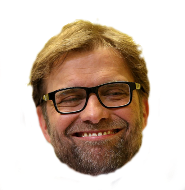 FranskDu skal kunne:Tema fra eget øveark delt ut i timenFortelle om deg selv og familien dinNavn på noen yrkerTallene fra 20-60Å lage nektende setningerNoen eiendomsordKapittel 4 La famille 
Uke 48: Torsdag i uke 48 er det skriftlig prøve i fransk. Lekse denne uka er å øve til denne prøven. Se eget ark delt ut i timen om tema for prøven. Arket ligger også på it’s learning. Vi bruker tirsdagstimen i uke 48 til å repetere. Husk også å jobbe hjemme med dette, slik at du kan få hjelp til det du trenger i timen.
Uke 49: I denne uka ser vi litt på navn på yrker. Gjør exercice 12 på s. 65.Engelsk fordypningDu skal kunne bøye substantiv i flertallForberede deg til presentasjon om en oppfinnelse(denne presentasjonen har du laget på skolen)Hvis du er usikker på hvordan substantivene er i flertall bør du øve på dette hjemme.Bruk nettoppgaver og arket du har fått i timen på skolen.Du finner også forklaring i Key English, den andre engelskboka di. Bak i grammatikkdelen.KroppsøvingKunne sette seg inn i og bruke regler i et spill/en idrett man ikke kjenner fra før. Kunne delta med innsats, fair play og fokus på treningsoppgaver. 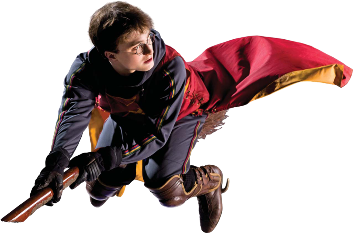 